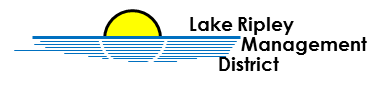 Lake Ripley Management DistrictBudget HearingAugust 20, 20229 a.m. at Oakland Town Hall_________________________________________Annual MeetingImmediately following budget hearingOakland Town Hall Call to OrderApproval of 2021 Annual Meeting MinutesNomination of Board candidates, Statements of candidates, and Election - two open positions(Names on Ballot: Debbie Kutz, Doug Maurer) Chairman’s reportTreasurer’s reportApproval of the budget and tax levyApproval of changes to the District’s Bylaws Discussion and possible action on other business that can be legally considered by the DistrictTabulation of vote and election of board membersAdjournment________________________________________Meeting of the Board of DirectorsImmediately following Annual MeetingOakland Town Hall I. Call to Order and Roll Call II. Election of Board OfficersIII. AdjournmentNote: Public Comment will be taken at discretion of District Chair 